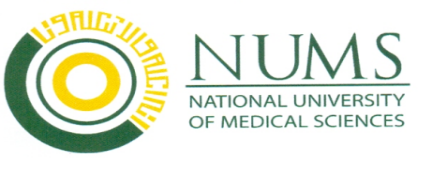 NUMS DEPARTMENT OF PUBLIC HEALTHLIST OF FACULTYSr.NameDesignationQualificationResearch Interests1Prof. Dr. Uzma Hassan  Professor and Head of DepartmentMBBS, MPH, MSc, MHPEEpidemiology, Global Health, Health Policy and System Research, Nutritional Epidemiology, Health Professions Education.2Dr. Tamkeen Nishat JaffryAssociate ProfessorMBBS, MPHEpidemiology of Communicable & Non-Communicable Diseases, Health Education, Medical Education, Environment Protection, Injury and Accidents.3Dr. Hina ShanAssistant ProfessorMBBS, MPhil Antimicrobial Resistance & One Health, Climate Change, Chronic Disease Management & Control.4Dr. Raima AsifAssistant ProfessorMBBS, MSPHEpidemiology, Maternal & Child Health Care, Mental Health, Nutrition.5Ms Rubab ZulfiqarLecturerPharm D, MPHCommunicable and Non-Communicable Diseases, Reproductive Health, Health System, Community Health Promotion.6Dr Nasir JavedLecturerPharm D, MPH, EMBA (Health Management), DHQPSHospital Management, Healthcare Quality Management, Patient Safety, Leadership and Management, Organization & Project Management, Disaster Management7Mr. Shehroze AmeenVisiting FacultyMPHHealth Education, Cross-Sectional Quantitative Studies, Smog and Environmental Public Health, Health Administration, Fundamentals of Biostatistics.8Dr. Shazia NaqviVisiting FacultyMBBS, MPHEpidemiology, District Health Management, Maternal and Child Health Care.